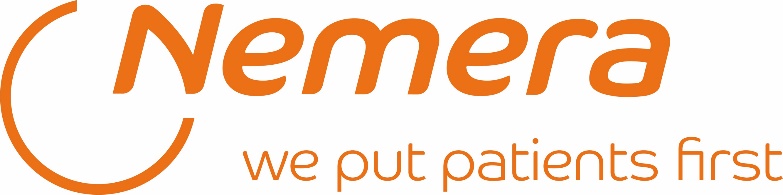 Nemera Szczecin Sp. z o.o. to  członek światowej grupy Nemera, lidera w produkcji urządzeń do dostarczania leków. Nasze oddziały znajdują się we Francji, Stanach Zjednoczonych, Niemczech i Brazylii. W Szczecinie jesteśmy specjalistami w produkcji wysokiej jakości wstrzykiwaczy do podawania leków drogą pozajelitową, takich jak insulina czy hormon wzrostu. Nasz zespół to grupa wysoko wykwalifikowanych specjalistów, którzy z pasją tworzą innowacyjne rozwiązania, poprawiające jakość życia pacjentów na całym świecie.Kontroler finansowySzczecin, PrawobrzeżeTwój zakres obowiązków:Analiza wyników i danych finansowych wydzielonej jednostki biznesowej (projekt).Budżetowanie roczne, wieloletnie, prognozowanie krótkookresowe.Monitorowanie wydatków inwestycyjnych oraz odpowiednie ich rozliczanie.  Współpraca ze strukturami projektowymi (project manager, kierownicy pionów funkcyjnych) w formie partnera biznesowego .Usprawnianie procesów w ramach obszaru finansów / raportowania / kontrolingu.Nasze wymagania:Wykształcenie wyższe - preferowane ekonomiczne, matematyczne, statystyczne lub pokrewne.Doświadczenie w kontrolingu lub księgowości (preferowane w firmie produkcyjnej) lub w audycie finansowym, doradztwie biznesowym.Bardzo dobra znajomość MS Excel. Dobra znajomość języka angielskiego (min. B2). Znajomość podstaw rachunkowości zarządczej / finansowej.Chęć rozwoju w obszarze kontrolingu, gotowość do nauki i poszerzania kompetencji.Umiejętność pracy w zespole.Umiejętność analitycznego myślenia oraz rozwiązywania problemów. Wychodzenie z inicjatywą, proponowanie nowych rozwiązań. Znajomość systemów klasy ERP (preferowany SAP). Znajomość narzędzi do analizy / wizualizacji danych typu Power BI, Tableau. Mile widziane: Znajomość IFRS (przede wszystkim 15 i 16). To oferujemy:Pracę w dynamicznie rozwijającej się firmie z branży medycznej.Uczestnictwo w innowacyjnych, międzynarodowych projektach.Budżet szkoleniowy [ w 2023 roku każdego pracownika przypadły 23h szkoleniowe]Transport z centrum Szczecina do nowej siedziby na Prawobrzeżu.Możliwość przystąpienia do dodatkowego ubezpieczenia grupowego.Dofinansowanie prywatnej opieki medycznej.Dofinansowanie karty Multisport.Dostęp do platformy językowej.Uczestnictwo w cyklicznych imprezach integracyjnych, inicjatywach dobroczynnych i sportowych.Aplikacje prosimy składać przez stronę www.nemera.net/careerAdministratorem danych osobowych jest Nemera Szczecin sp. z o.o. z siedzibą w Szczecinie ul. Tytanowa 3. Dane zbierane są dla potrzeb bieżącej rekrutacji. Ma Pani/Pan prawo dostępu do treści swoich danych oraz ich poprawiania. Podanie danych w zakresie określonym przepisami ustawy z dnia 26 czerwca 1974 r. Kodeks pracy oraz aktów wykonawczych jest obowiązkowe. Podanie dodatkowych danych osobowych jest dobrowolne.Prosimy o zamieszczenie w swojej ofercie zapisu: „Wyrażam zgodę na przechowywanie i przetwarzanie moich danych osobowych zawartych w przesłanej aplikacji, dla potrzeb bieżącego procesu rekrutacyjnego firmy Nemera Szczecin sp. z o.o. z siedzibą w Szczecinie 71-344, przy ul. Tytanowej 3, zgodnie z Ustawą z dnia 29.08.1997r. o Ochronie Danych Osobowych Dz. U. Nr 133, poz. 883. Oświadczam, że zostałem/am poinformowany/a o prawie dostępu do treści moich danych oraz ich poprawiania.”Uprzejmie informujemy, że skontaktujemy się z wybranymi osobami.